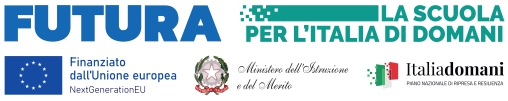 Al Dirigente Scolasticodell’Istituto Comprensivo “MATER DOMINI” di CatanzaroOGGETTO: Griglia di valutazione titoli per l’Avviso di selezione del Personale ATA per il progetto PNRR – Missione 4: Istruzione e ricerca – Componente 1 – Investimento 3.1: nuove competenze e nuovi linguaggi – Progetto finanziato con i Fondi PNRR – Missione 4: Istruzione e ricerca- Componente 1 –Potenziamento dell’offerta dei servizi di istruzione: dagli asili nido alle Università – Investimento 3.1: Nuove competenze e nuovi linguaggi “Azioni di potenziamento delle competenze STEM e multilinguistiche” (D.M. 65/2023) finanziato dall’Unione europeaCUP: H64D23001930006Codice progetto: M4C1I3.1-2023-1143-P-279839Titolo progetto: OFFICINA STEM - MULTILINGUISMO	GRIGLIA DI VALUTAZIONE NB: PER LA COMPILAZIONE, CONSIDERARE LA GRIGLIA DI VALUTAZIONE CONTENUTA NELL’AVVISO INTERNO La/il sottoscritta/o ______________________________ ai sensi dell’art. 13 del GDPR (Regolamento Europeo UE 2016/679), autorizza l’Amministrazione scolastica ad utilizzare i dati personali dichiarati solo ai fini istituzionali e necessari per l’espletamento della procedura concorsuale di cui al presente bando.        Luogo e data 			Firma	___________________________                                                                               _______________________________Allegato B – Griglia di valutazione dei titoliCriteri di SelezioneCriteri di ValutazioneModalità di ValutazionePunti AttribuibiliPunti dichiarati (A cura del Candidato)Punti attribuiti (A cura della Commissione)Esperienza specificaAttività svolta in progetti PON, PNRR, ecc…2 punti per ciascun incarico svolto (max 10)Max 20 puntiAnzianità di servizioDi ruoloDa 0 a 5 anniDa 5 a 10 anniDa 10 in poi15 punti20 punti25 punti                                                                                                                       TOTALE                                                                                                                       TOTALE                                                                                                                       TOTALE                                                                                                                       TOTALE____/45____/45